Huurovereenkomst voor een 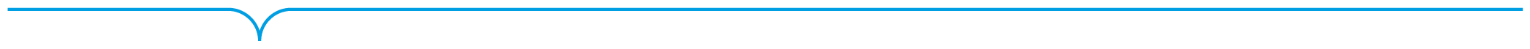 Dit sjabloon voor een huurovereenkomst is Illustratief en dient verder aangepast/aangevuld te worden al naargelang de concrete situatie.Dit sjabloon wordt u louter ter informatieve titel aangeboden. U kan geen rechten putten uit dit document. De Stad Gent kan derhalve niet aansprakelijk gesteld worden voor eventuele (on)rechtstreekse schade die het gevolg is van onjuistheden of onvolledigheden in de aangeboden informatie.Tussen ondergetekenden,Indien natuurlijk persoon Familienaam en voornaam verhuurder: Rijksregisternummer*: Wonende te , Indien rechtspersoonMaatschappelijke naam van de rechtspersoon: Adres maatschappelijke zetel: , Ondernemingsnummer: hierna genoemd “verhuurder”ENIndien natuurlijk persoon Familienaam en voornaam huurder: Rijksregisternummer*: Wonende te , Indien rechtspersoonMaatschappelijke naam van de rechtspersoon: Adres maatschappelijke zetel: , Ondernemingsnummer: hierna genoemd “huurder” is het volgende overeengekomen:(Voorwerp van de overeenkomst) 1. De verhuurder verhuurt een  gelegen te  aan de huurder, die de voorwaarden aanvaardt die opgenomen zijn in deze huurovereenkomst. (Gebruik van de infrastructuur)2. De partijen zijn overeengekomen dat het verhuurde goed 3. De huurder verbindt zich ertoe om het gehuurde goed alleen te gebruiken voor het parkeren van het hierna vermelde voertuig: 4. Het gebruik van de  is enkel toegelaten op: 5. Het is de huurder verboden: (Deze lijst is illustratief – Voeg zelf items toe)Op de parking te vertoeven wanneer men bestuurder noch passagier is van een voertuig dat zich in of op de parking bevindt; Langer op de parking te vertoeven dan nodig voor het parkeren van de wagen;Het voertuig te parkeren buiten de aangebrachte markeringen die de parkeerplaats afbakenen;Het voertuig te parkeren op andere parkeerplaatsen dan deze vernoemd in punt 1;Herstellings-, onderhouds-, of schoonmaakwerkzaamheden aan het geparkeerde voertuig uit te voeren, andere dan strikt noodzakelijk om het voertuig rijklaar te maken om de parking te verlaten;Het voertuig te parkeren buiten de uren zoals overeengekomen in punt 4;Zijn gebruiksrecht af te staan aan derden of verder te verhuren;Roken of enig vuur te veroorzaken;Voorwerpen of goederen op te slaan;Afval te lozen;een ander voertuig te stallen buiten hetwelk werd vastgelegd in het kader van deze overeenkomst;6. De verhuurder verbindt er zich toe: (Deze lijst is illustratief – Voeg zelf items toe)de toegang tot de parking te vrijwaren;de gereserveerde parkeerplaats vrij te houden;permanentie te voorzien ingeval van problemen met de toegangsinfrastructuur;ingeval van onbeschikbaarheid van de parkeerinfrastructuur de gebruiker hiervan minimaal 5 werkdagen op voorhand op de hoogte te brengen;7. De huurder blijft te allen tijde verantwoordelijk voor zijn voertuig en alle toebehoren en/of bezittingen die in het voertuig aanwezig zijn. De huurder is aansprakelijk voor alle schade die door hem is veroorzaakt. Schade door de huurder veroorzaakt aan de parking, het gebouw, de infrastructuur of aan derden dient door hem dan ook te worden vergoed. Hiertoe dient de huurder minstens een brandverzekering af te sluiten. Beide partijen verbinden er zich toe de nodige wettelijk vastgelegde verzekeringen af te sluiten.8. De verhuurder is niet aansprakelijk voor gebeurlijke ongevallen, beschadigingen en/of diefstal van eigendommen van de huurder en/of van derden.9. De huurder mag de autostandplaats enkel voor eigen gebruik aanwenden en mag deze onder geen enkel beding onderverhuren of het gebruik door een derde toestaan.(Duur van de overeenkomst)10. Deze huurovereenkomst gaat in op   - voor onbepaalde duur.  /OF/ voor bepaalde duur, met een looptijd van  (schrap wat niet past)Beide partijen kunnen de overeenkomst op ieder ogenblik beëindigen, mits eerbiediging van een opzeggingstermijn van één volledige maand.De huurovereenkomst kan slechts rechtsgeldig opgezegd worden middels een  die dient overgemaakt te worden aan  (Modaliteiten van de overeenkomst)11. De basishuurprijs bedraagt €  per maand, vooraf betaalbaar, de  ste (-de) van de maand, en voor de eerste maal bij de ondertekening van deze overeenkomst. De huurder moet de huur storten op rekeningnummer BE  met als mededeling  Tenzij de wet iets anders bepaalt, mag de huurprijs eenmaal per jaar worden aangepast, ten vroegste op de verjaardag van de huurovereenkomst, op basis van de evolutie van de index van de consumptieprijzen (meer bepaald de gezondheidsindex). Daarbij moet deze formule worden toegepast:De verjaardag van de huurovereenkomst is de verjaardag van de inwerkingtreding. Het aanvangsindexcijfer is dat van de maand die voorafgaat aan de maand waarin de overeenkomst werd gesloten. Het nieuwe indexcijfer is dat van de maand die voorafgaat aan die van de verjaardag van de inwerkingtreding van de huurovereenkomst. 12. De verhuurder verklaart dat de verhuring wel/niet aan de belasting op toegevoegde waarde onderworpen is. (Indien wel) Deze btw zit reeds vervat in het bedrag van de basishuurprijs, zoals hierboven vastgelegd.13. De huurder draagt de individuele kosten van water-, gas- en elektriciteitsverbruik. De privatieve verbruikskosten zijn inbegrepen in de huurprijs en worden bepaald op €   van de huur per maand. Het betreft: elektriciteit/ water/ gas/ verwarming/ andere. (schrap wat niets past) 14. Partijen komen overeen dat de huurwaarborg €  bedraagt. Deze dient gestort te worden op een geblokkeerde bankrekening op naam van de huurder. De huurder doet hiertoe het nodige en bezorgt een bewijsstuk hiervan aan de verhuurder.Opgemaakt te  op    in twee exemplaren, waarvan elke partij erkent er een te hebben ontvangen. De huurder		De verhuurder(handtekening)						(handtekening)basishuurprijs x nieuw indexcijfer_____________________________________________________= nieuwe huurprijsaanvangsindexcijfer